                       Технология последовательности изготовления модели.1. Раздается на каждого ребенка по 1 готовому трафарету и чистый белый лист картона такого же размера.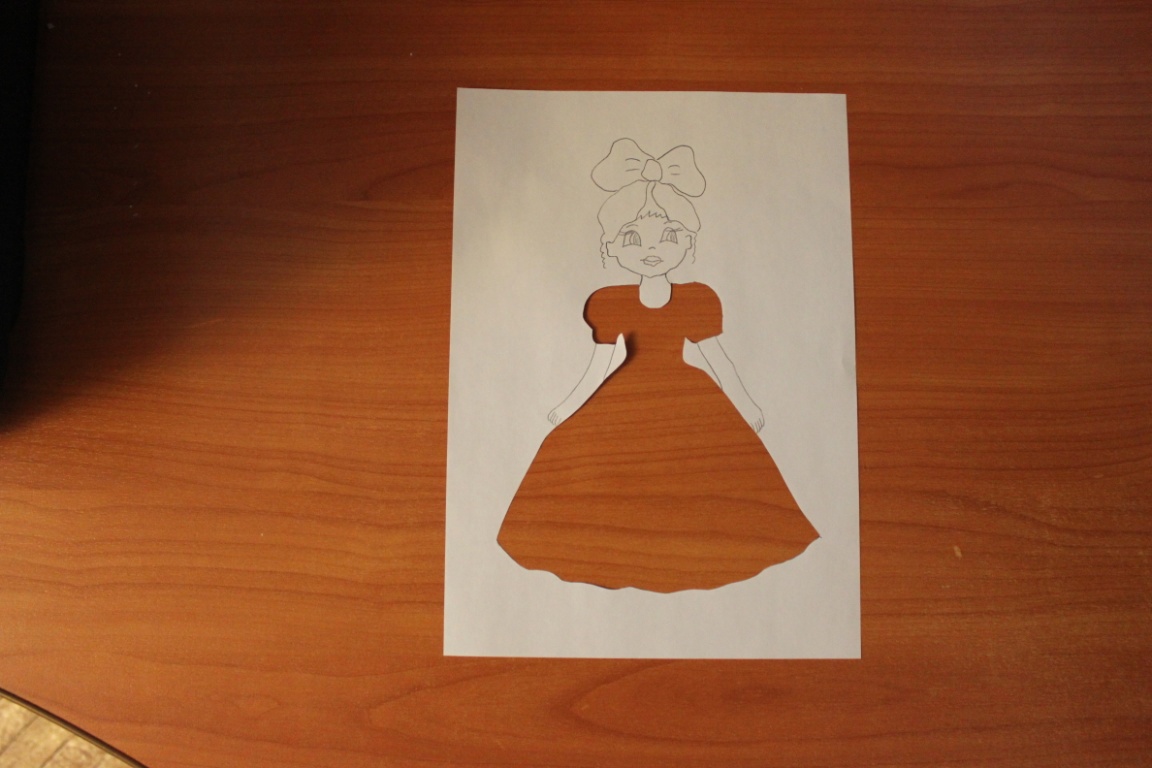 2.На чистый лист наложить полученный трафарет  и обвести контур платья по внутренней стороне. Трафарет отложить.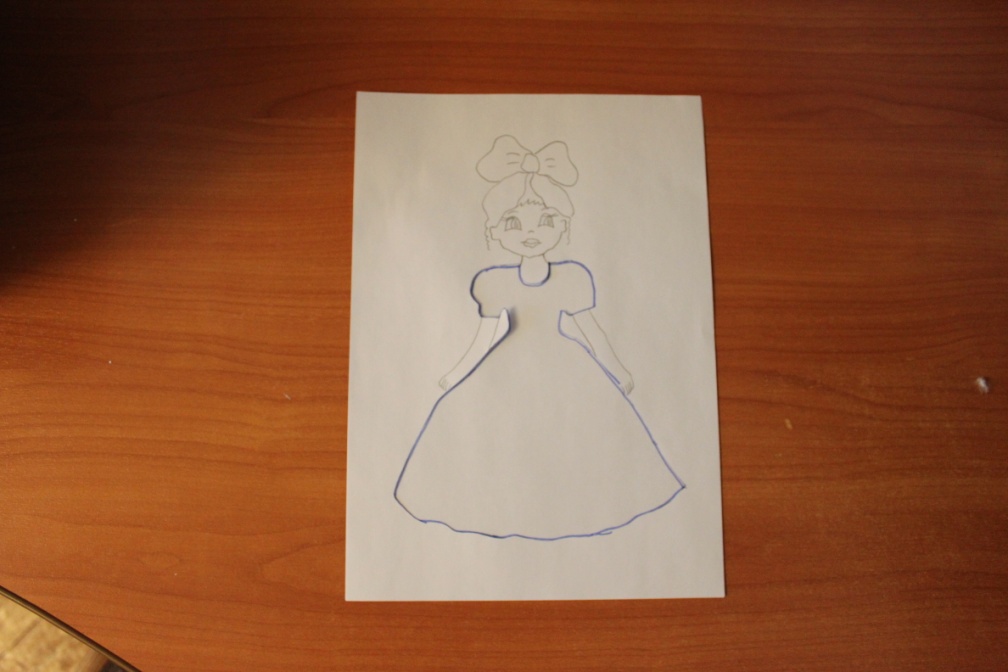 3.На лист с нарисованной моделью наложить ткань, чтобы убедиться в том, что она  заходит за контур.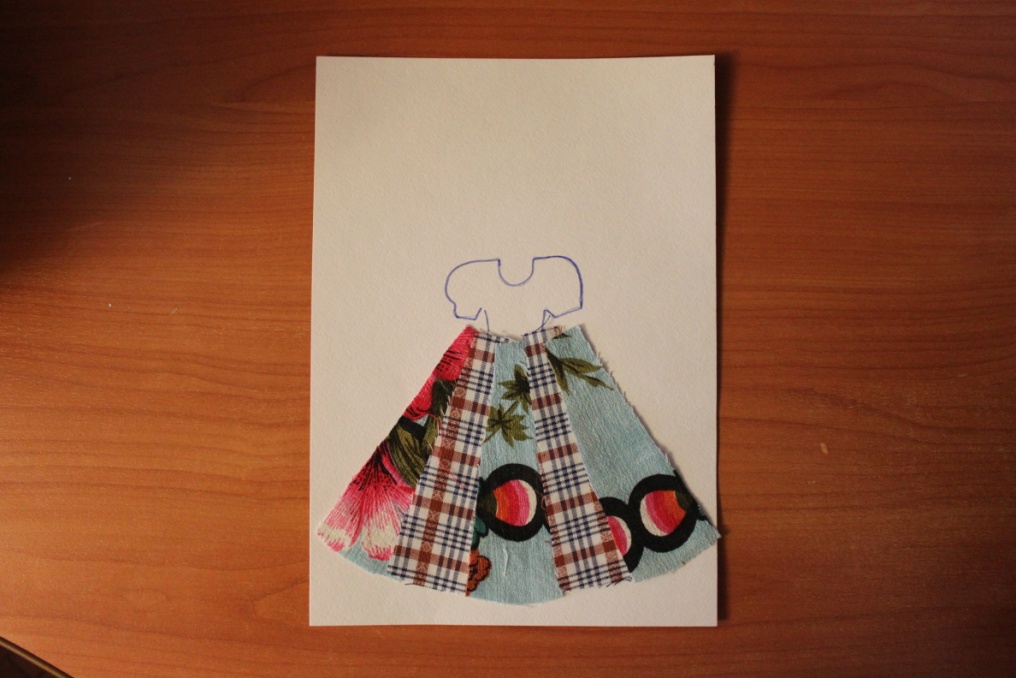 4.Отложить ткань в сторону и тщательно промазать клеем нарисованное  платье.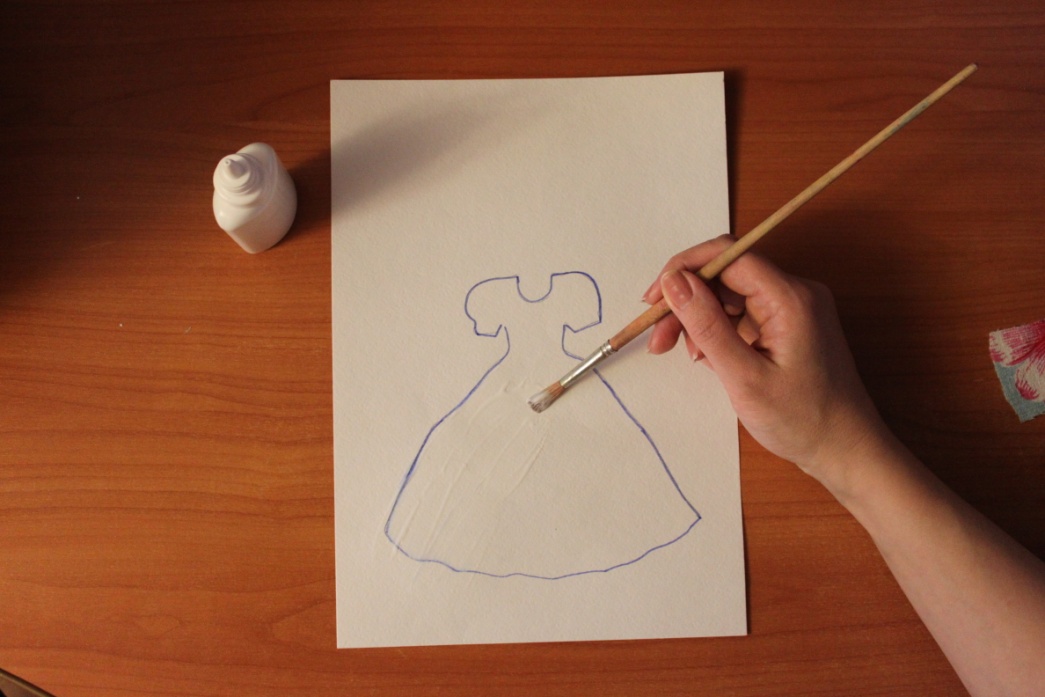 5. На подготовленную поверхность приклеить ткань аккуратно разглаживая поверхность.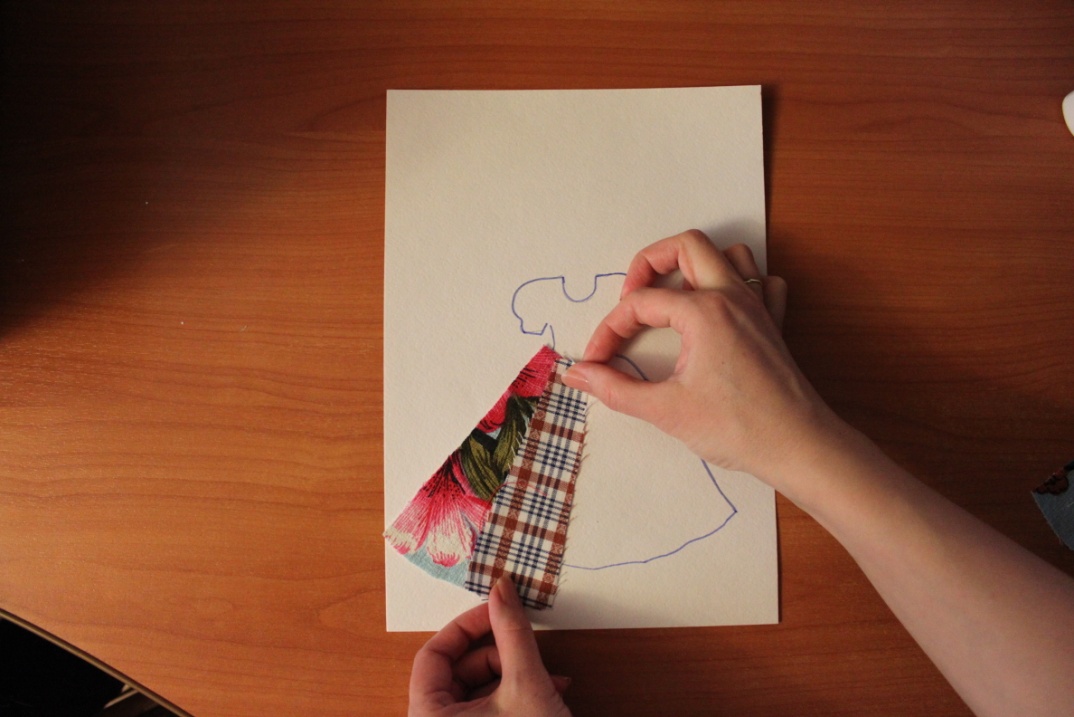 6.После берем  отложенный  трафарет и  с изнаночной стороны промазываем клеем.7.Готовый трафарет накладываем сверху на лист с приклеенной тканью.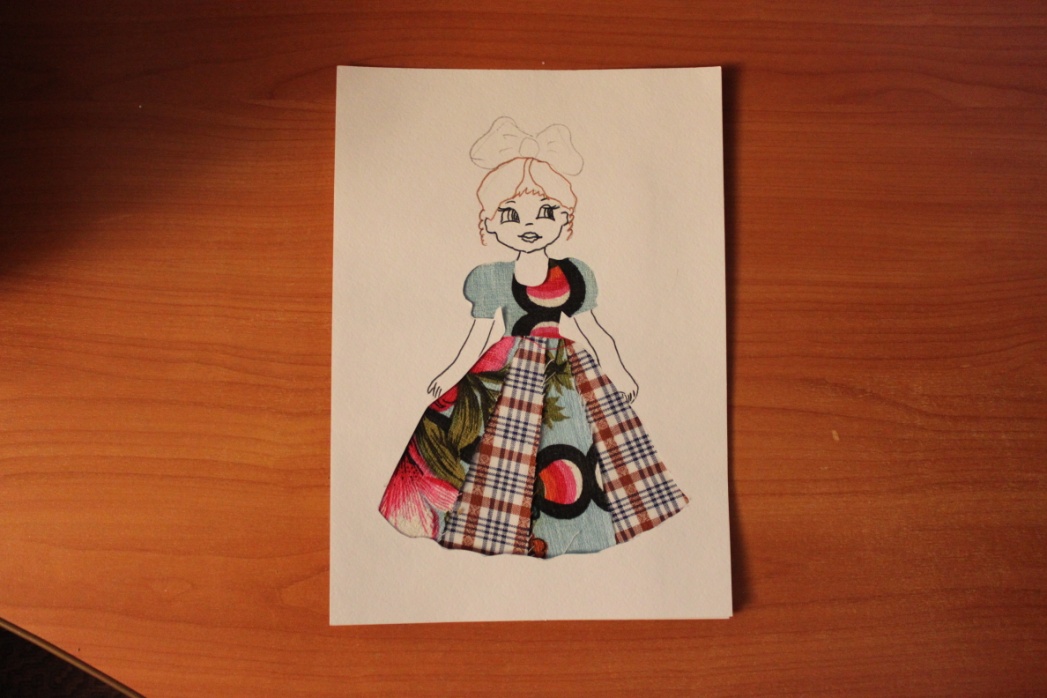 8.Дать работе время высохнуть, чтобы листы хорошо склеились.9.Оформить работу, раскрасив саму модель и фон.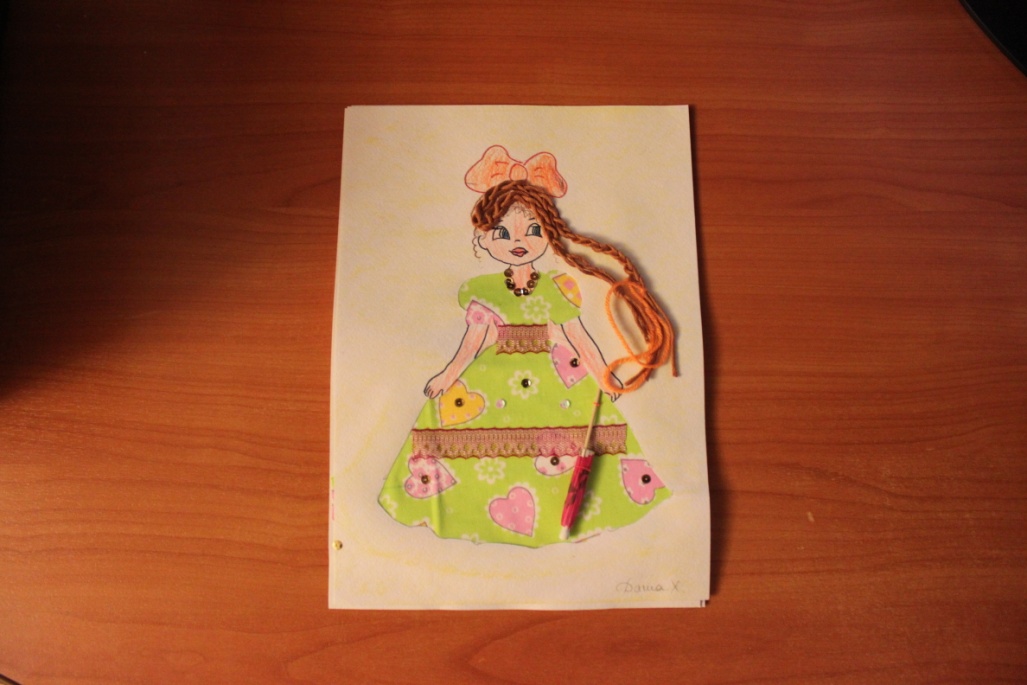 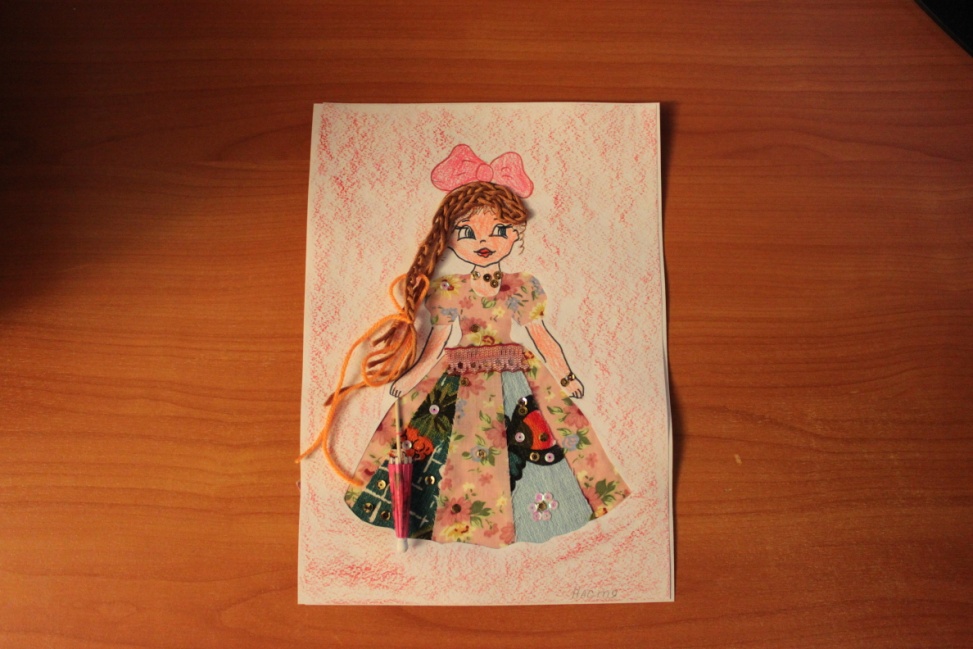  10.Декорируем  модель – пайетками, блестками, лентой и др. материалом    для украшения.  